Утверждаю: Руководитель Заказчика           Директор АО «Водоканал»_____________  Васильев Владимир Сергеевич                                   (Подпись)                     (Фамилия, Имя, Отчество)ИЗВЕЩЕНИЕ  о проведении открытого конкурса в электронной форме Приложения:  1. Форма конкурсной заявки.                          2. Техническое задание.                         3. Проект Договора.Согласовано:                              Начальник ОМТС                                        А. Ю. Михеев                                                     Зам. Главного механика	   А.Н. ИльинИсх. №_____________________«_____» ______________ 2018 г.КОНКУРСНАЯ ЗАЯВКАКому: Акционерному Обществу «Водоканал» г. ЧебоксарыУчастник процедуры закупки: ________________________________________________________________________________________________________________________________________________________(наименование для юридического лица / фамилия, имя, отчество для физического лица)в лице _______________________________________________________________________________________(наименование должности руководителя, его Фамилия, Имя, Отчество (полностью))Юридический адрес:__________________________________________________________________________                                                                                                           (для юридического лица) Фактический адрес: __________________________________________________________________________                                                                                                           (для юридического лица)ИНН/КПП___________________________________________________________________________________ОГРН _______________________________________________________________________________________Банковские реквизиты:     Банк________________________________________________________________Р/сч______________________________К/сч________________________________БИК___________________Контактные тел./факс:________________________________________________________________________E-mail: ______________________________________________________________________________________Изучив направленное Вами извещение о проведении открытого конкурса в электронной форме на право заключения договора на поставку нефтепродуктов через автозаправочные станции (далее – АЗС) с применением топливных пластиковых карт, мы, нижеподписавшиеся, предлагаем  осуществлять  поставку в период с даты заключения договора по 31 декабря 2018 г., указанных в извещении  видов топлива (далее – Товар), соответствующих нормативной документации, а так же в соответствии с требованиями извещения о проведении открытого конкурса в электронной форме и на условиях проекта договора, по следующим ценам, указанным в нижеприведенной таблице:Общая стоимость Товара составляет ________________ руб. (стоимость прописью), в т.ч. НДС 20% ___________________ руб.____ коп. (прописью).Указанная стоимость за Товар включает все затраты, включая доставку Товара на АЗС, страхование, уплату  налогов, таможенных пошлин, стоимость всех сопутствующих работ (услуг) и других обязательных платежей,  а так же все иные расходы, связанные с исполнением Договора на поставку Товара.В случае признания нас победителями по итогам конкурса, мы берем на себя обязательства подписать договор с АО «Водоканал» на поставку нефтепродуктов через АЗС с применением топливных карт в полном соответствии с условиями проекта договора, приложенного к извещению о проведении открытого конкурса в электронной форме, в срок не ранее чем через 10 (десять) дней со дня размещения на официальном сайте протокола открытого конкурса и не позднее 15 (пятнадцати) дней со дня размещения протокола на официальном сайте.В случае, признания нас по итогам открытого конкурса участником, занявшим второе место, а победитель открытого конкурса в электронной форме будет признан уклонившимся от заключения договора, мы обязуемся подписать данный договор на поставку   нефтепродуктов через АЗС с применением топливных карт в соответствии с требованиями извещения о проведении открытого конкурса в электронной форме, на условиях проекта договора, приложенного к извещению о проведении открытого конкурса в электронной форме, и нашим предложением о цене договора.В случае, если мы будем признаны единственным участником открытого конкурса, мы обязуемся подписать договор на поставку нефтепродуктов через АЗС с применением топливных карт в соответствии с требованиями извещения о проведении открытого конкурса в электронной форме  по ценам нашего предложения, не превышающей начальную (максимальную) цену договора.Настоящим подтверждаем, что:а) в отношении_______________________________________________________________________           (наименование участника)не проводится процедура банкротства или ликвидации;б)	деятельность______________________________________________________________________(наименование участника)не приостановлена в порядке, предусмотренном Кодексом Российской Федерации об административных правонарушениях;в)	у________________________________________________________________________________ (наименование участника)отсутствует имущество под арестом, наложенным по решению суда;г)	отсутствует задолженность у ________________________________________________________                 (наименование участника)по начисленным налогам, сборам и иным обязательным платежам в бюджеты любого уровня или государственные внебюджетные фонды за прошедший календарный год.    Гарантируем достоверность представленной нами в данной конкурсной заявке информации и подтверждаем право Заказчика, не противоречащее требованию формирования равных для всех участников условий, запрашивать у нас, в уполномоченных органах власти и у упомянутых в нашей конкурсной заявке юридических и физических лиц информацию, уточняющую представленные нами сведения. Мы согласны, что в случае установления недостоверности сведений, содержащихся в конкурсной заявке, установления факта проведения ликвидации участника закупки или принятия арбитражным судом решения о признании участника закупки банкротом и об открытии конкурсного производства, факта приостановления деятельности участника закупки в порядке, предусмотренном Кодексом Российской Федерации об административных правонарушениях, факта наличия задолженности по начисленным налогам, сборам и иным обязательным платежам в бюджеты любого уровня или государственные внебюджетные фонды за прошедший календарный год, мы будем отстранены от участия в открытом конкурсе без претензий к Заказчику. Для оперативного уведомления нас по вопросам организационного характера и взаимодействия с Заказчиком нами уполномочен:______________________________________________________________________________________(Ф.И.О., телефон сотрудника участника)К настоящей конкурсной заявке прилагаются следующие документы на ____ стр.1) Выписка из ЕГРЮЛ,  либо заверенная Участником  копия  такой  выписки, выданная не более  чем  за 6 месяцев до даты  размещения  извещения  о  запросе  котировок  на  сайте Заказчика;2) Документ, подтверждающий  полномочия  лица, подписывающего заявку  Участника, (в том  числе  на  право  заключения  договора, являющегося  предметом  запроса  котировок либо заверенная  Участником копия); 3) Заверенная Участником копия (либо скан) свидетельства о  постановке  на  учет в  налоговом органе;4) Заверенные  Участником  копии (либо скан) учредительных  документов с  решением (распоряжением) о назначении руководителя;5) Заверенную  Участником  копию (либо скан)  Устава (при наличии);6) Список АЗС, принимающих к оплате топливные карты ______________________________________;7) Иные документы, которые, по мнению Исполнителя, подтверждают его соответствие установленным требованиям, с соответствующими комментариями, разъясняющими цель предоставления этих документов.        Руководитель Участника закупки        _____________________             /_________________________/                                                                                                       (подпись) 	                                 (Фамилия И.О.)        Главный бухгалтер                                _____________________             /_________________________/                                                                                                       (подпись) 	                                  (Фамилия И.О.)                                                МП                                                                                      Приложение № 2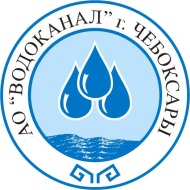 к  извещению о проведении открытого конкурсаТЕХНИЧЕСКОЕ ЗАДАНИЕна поставку нефтепродуктов через АЗС с использованием топливных карт для нужд АО «Водоканал» 1. Заказчик -        Акционерное Общество «Водоканал» г. Чебоксары;2. Предмет конкурса - Поставка нефтепродуктов (бензина АИ-80-5, бензина АИ-92-5  и дизельного топлива ЕВРО класса К5) для транспортных средств и механизированного оборудования АО «Водоканал»  через розничную сеть АЗС, принимающие топливные карты Поставщика. 3. Наименование, технические требования и количество товара:4. Период оказания услуг: с момента заключения договора по 31.12.2019 г. (включительно).5. Общие требование к поставщику:5.1. Наличие у Поставщика сети розничных АЗС, работающих в ежедневном и круглосуточном режиме, в количестве не менее 5 (пяти) в пределах  г. Чебоксары Чувашской Республики. 5.2. Нахождение не менее 3 (трех)  круглосуточных АЗС  Поставщика  на расстоянии не более 6 (шести)   километров  от автотранспортного  цеха АО «Водоканал»  по адресу: г. Чебоксары, ул. Якимовская, д.105А. Соблюдение вышеперечисленных условий необходимо для обеспечения производительности работы и экономии топлива.5.3. Возможность поставки нефтепродуктов через разветвленную сеть АЗС в г. Чебоксары и на всей территории Чувашской Республики.5.4. Предоставление на безвозмездной основе топливных пластиковых карт в количестве не менее 130 (ста тридцати) штук с возможностью  их обслуживания (блокировки в случае утери или хищения в срок не более 24 (двадцати четырех) часов с момента обращения,  выдачи топливных карт взамен утерянных, дополнительного  изготовления топливных карт по желанию Заказчика в кратчайшие сроки – не более двух дней с момента подачи заявки).5.5. Срок пополнения пластиковой карты с момента оплаты не более 1 (одних)суток.5.6. Предоставление отчетных документов не позднее 5-го (пятого) числа месяца, следующего за отчетным. Оригиналы счетов-фактур, накладных Поставщик  самостоятельно доставляет Заказчику. По письменному соглашению сторон можно изменить порядок получения вышеуказанных документов.5.7. Соответствие АЗС Поставщика требованиям, установленным Правилами технической эксплуатации автозаправочных станций, утвержденных приказом Министерства энергетики Российской Федерации от 01.08.2001 № 229. 5.8. Подача предложения на частичную  поставку Товара (по отдельным видам топлива) не допускается.5.9. Поставщик предоставляет информационные услуги Заказчику по  топливным картам  о движении денежных средств, поступивших в оплату за нефтепродукты, а так же количестве отпущенных нефтепродуктов и времени их отпуска на АЗС. 5.10. Поставщик обязуется осуществить возврат денежных средств на топливные карты в случае поставки некачественного топлива, подтвержденного  специализированной  лабораторией.6. Общие требования к условиям поставки: 6.1. Поставка нефтепродуктов осуществляется путем отпуска нефтепродуктов на АЗС Поставщика через ТРК (топливно–раздаточную колонку) при предъявлении водителями транспортных средств Заказчика топливных пластиковых карт, которые передаются Поставщиком Заказчику после заключения договора поставки нефтепродуктов на безвозмездной основе по акту приема-передачи.6.2. Возможность заправки на АЗС грузового габаритного автотранспорта и спецтехники Заказчика;6.3. Количество отпущенных нефтепродуктов и его стоимость  фиксируется  в  чеках, выдаваемых водителю транспортного средства после каждой заправки.7. Срок и условия оплаты поставленного товара: 7.1. Оплата за поставленную и принятую Заказчиком продукцию осуществляется за счет собственных средств Заказчика по безналичному расчету путем перечисления на расчетный счет Поставщика. 7.2. Заказчик в течение срока действия настоящего Договора производит авансовые платежи за Товар в сумме достаточной для приобретения нефтепродуктов, т.е. большей, чем значение сигнального порога. В случае изменения его расчетного счета Поставщик обязан в однодневный срок надлежащим образом в письменной форме уведомить Заказчика, указав новые реквизиты расчетного счета. В противном случае все риски, связанные с перечислением Заказчиком денежных средств на указанный в настоящем Договоре счет, несет Поставщик. 8. Требование к участникам процедуры закупки: - участник процедуры закупки должен предоставить не менее пяти положительных отзывов крупных Заказчиков, подтверждающих опыт выполнения реализованных участником поставок аналогичной продукции, их надежность и качество поставляемой продукции, за подписью ответственных лиц и их телефонами;- сведения об участнике процедуры закупки должны отсутствовать в реестре недобросовестных поставщиков, предусмотренном Федеральным законом от 18 июля 2011 года № 223-ФЗ «О закупках товаров, работ, услуг отдельными видами юридических лиц», а также Федеральным законом от 21 июля 2005 года № 94-ФЗ «О размещении заказов на поставки товаров, выполнение работ, оказание услуг для государственных и муниципальных нужд»; - в отношении участника процедуры закупки должно отсутствовать решение арбитражного суда о признании его банкротом и об открытии конкурсного производства; - деятельность участника процедуры закупки не должна быть приостановлена в порядке, предусмотренном Кодексом Российской Федерации об административных правонарушениях; - отсутствие у участника процедуры закупки задолженности по начисленным налогам, сборам и иным обязательным платежам в бюджеты любого уровня или государственные внебюджетные фонды за прошедший календарный год, размер которой превышает 25% балансовой стоимости активов участника процедуры закупки по данным бухгалтерской отчетности за последний квартал текущего года. Участник процедуры закупки считается соответствующим установленному требованию в случае, если он обжалует наличие указанной задолженности в соответствии с законодательством Российской Федерации и решение по такой жалобе на день рассмотрения заявки на участие в процедуре закупки не принят.  Зам. Главного механика _________________ А.Н. Ильин     Согласовано:                   Начальник ОМТС _________________ А. Ю. МихеевПриложение № 3к  извещению о проведении открытого конкурса в электронном видеДОГОВОР ПОСТАВКИ нефтепродуктов через АЗС с применением топливных карт№ __________г. Чебоксары 				                                                           «___» _________ 2018 г._______________________________, именуемый в дальнейшем «Поставщик», в лице ____________________________________, действующего на основании _______________, с одной стороны, и Акционерное Общество «Водоканал», именуемое в дальнейшем «Заказчик», в лице директора Васильева Владимира Сергеевича, действующего на основании Устава,  с другой стороны, вместе именуемые «Стороны», на основании протокола заседания Комиссии по закупкам товаров, работ, услуг для нужд АО «Водоканал» по рассмотрению и оценке конкурсных заявок № ____________________ от «_____» _______________ 2018  г.,  заключили настоящий Договор о нижеследующем:1. Термины и понятияТО – точка обслуживания или автозаправочная станция (АЗС) Поставщика.Сеть АЗС - автозаправочные станции Поставщика, входящие в зону обслуживания по настоящему договору (определяются согласно Приложения №3 к настоящему Договору).Система безналичных расчетов (СБР) - совокупность технологического оборудования, соответствующего программного обеспечения и организация их использования при совершении клиентами транзакций на АЗС Поставщика.ТК - топливная пластиковая карта со встроенным микропроцессорным чипом, содержащим информацию о номере карты, марке и количестве нефтепродукта в литровом эквиваленте, являющаяся средством получения нефтепродукта на АЗС в соответствии с Перечнем АЗС, принимающие к оплате топливные карты Поставщика (Приложение № 2 к настоящему Договору).Правила пользования топливными картами – документ, регламентирующий порядок и условия использования Заказчиком топливных пластиковых карт, для получения по ним нефтепродуктов на АЗС Поставщика.Лимит – максимальное количество единиц нефтепродукта на топливной карте, которое может быть предоставлено представителю Заказчика в течение одних суток или одного месяца. Информационное обслуживание (процессинг) – осуществляемая Поставщиком организация деятельности по сбору, обработке и передаче Заказчику информации по совершаемым с использованием топливных пластиковых карт транзакциям и предоставление Заказчику данных (на бумажных носителях) по фактам совершения им транзакций на АЗС с указанием объемов выборки нефтепродуктов  в течение отчетного периода.Транзакция - операция отпуска нефтепродуктов на АЗС Заказчику с одновременной фиксацией объемов совершения указанной операции в натуральных и денежных показателях на пластиковой карте и в терминальном оборудовании СБР.Чек электронного терминала – документ, подтверждающий совершение операций по отпуску нефтепродуктов доверенному лицу Заказчика на АЗС.Держатель карты – представитель Заказчика, уполномоченный им на получение нефтепродуктов на АЗС Поставщика. Передача Держателю карты топливной пластиковой карты, удостоверяет предоставление ему соответствующих полномочий и не требует дополнительного оформления доверенности на получение соответствующего нефтепродукта. Подтверждением полномочий указанного лица Стороны настоящего Договора считают наличие у него Топливной Карты и знание пароля.Сигнальный порог – это сумма остатка денежных средств на счете Заказчика в системе безналичных расчетов Поставщика, внесённая в качестве предварительной оплаты, при достижении которой происходит автоматическое блокирование Карт и их обслуживание приостанавливается.Отчетный период - 1 (Один) календарный месяц (с начала первой смены первого числа месяца до начала первой смены первого числа месяца, следующего за отчетным).2. Предмет договора2.1. По настоящему Договору Поставщик обязуется обеспечить отпуск нефтепродуктов (далее - Товар) через сеть АЗС Поставщика с использованием топливных пластиковых карт, на условиях поставки и в срок, обусловленные настоящим Договором, а Заказчик обязуется принять Товар и производить оплату в соответствии с условиями Договора.2.2. Наименование, цена за единицу объема, планируемое количество к приобретению и общая стоимость поставляемого Товара указаны в Спецификации, являющейся неотъемлемой частью настоящего договора (Приложение №1 к настоящему договору).2.3. Поставщик обязуется передать Заказчику Товар свободным от любых прав третьих лиц. Поставщик гарантирует, что на момент заключения договора Товар принадлежит Поставщику на праве собственности, не заложен, не состоит под арестом, не имеет иных обременений, а также не является предметом исков либо претензий со стороны третьих лиц.3. Условия поставки и приемки Товара3.1. Поставка Товара осуществляется Поставщиком после заключения настоящего Договора и выдачи ТК в ежедневном круглосуточном режиме через АЗС Поставщика, расположенные в городе Чебоксары, а также на всей территории Чувашской Республики, с использованием ТК.3.2. По заявке Заказчика (Приложение №2 к настоящему Договору), являющейся неотъемлемой частью настоящего Договора, Поставщик изготавливает и передает Заказчику на безвозмездной основе необходимое количество карт. Карты являются собственностью Поставщика и подлежат возврату после прекращения действия Договора, если иное не предусмотрено условиями настоящего Договора или дополнительным соглашением сторон.3.3. Выдача ТК оформляется актом приёма - передачи с указанием типов, количества и уникальных номеров топливных карт, который подписывается обеими сторонами в двух экземплярах для каждой из сторон.3.4. Для оперативного учета операций по отпуску Товаров Заказчику через сеть АЗС, Поставщик обязуется организовать, в течение срока действия настоящего договора, процессинговое обслуживание по совершаемым Транзакциям на основании выданных Поставщиком топливных пластиковых карт.3.5. Заказчик заявляет, что любое лицо, являющееся фактическим Держателем карты, является уполномоченным представителем Заказчика. Поставщик, сотрудники и обслуживающий персонал АЗС не имеют права и не обязаны проводить дальнейшую проверку личности или наличия соответствующих полномочий у Держателя карты.3.6. Поставщик обязуется обеспечить беспрепятственный отпуск нефтепродуктов, в соответствии с текущей потребностью Заказчика, Держателям карт через сеть АЗС.3.7 Получение Заказчиком Товаров на АЗС в рамках Договора подтверждает чек электронного терминала, автоматически распечатываемый на оборудовании, установленном на АЗС. Чек выдается при получении топлива на ТО держателю карты, второй экземпляр чека хранится на АЗС Поставщика в течение не менее 3 (трех) календарных дней. Поставщик обязуется по первому требованию Заказчика предоставить копию чека. 3.8. Товар считается переданным Поставщиком и принятым Заказчиком в момент совершения Держателем карты транзакций на ТО.3.9. Заказчик не несет никакой ответственности перед Поставщиком за неполную выборку закупаемого по настоящему Договору Товара.3.10. Поставщик гарантирует, что количество и качество поставленного Заказчику Товара соответствует количеству, указанному в чеке электронного терминала, и качеству, указанному в паспорте качества или в сертификате завода-изготовителя на используемый вид нефтепродукта, находящимися на ТО и предоставляемых по первому требованию Заказчика.3.11. При предъявлении претензий по качеству и/или количеству полученного Товара Заказчик обязан предъявить Поставщику документ, подтверждающий факт получения Товара на ТО - чек электронного терминала.3.12. Рассмотрение претензии относительно неудовлетворительного качества Товара возможно при предъявлении Заказчиком Акта независимой экспертизы (в отношении Товара), аккредитованной при Федеральном агентстве по техническому регулированию и метрологии (применительно к моторному топливу) экспертная организация проводит отбор арбитражных проб на ТО, которая произвела отпуск топлива Покупателю, а также отбор проб из топливного бака транспортного средства Заказчика по правилам ГОСТ 2517-2012. При этом все необходимые действия должны совершаться в присутствии (или при надлежащем извещении) представителей Поставщика, Заказчика, Экспертной организации, сотрудников АЗС. Под надлежащим извещением стороны понимают извещение, которое подтверждено документально (отметка о принятии извещения заинтересованным лицом, уведомление о вручении почтового отправления и т.д.). 3.13. При обнаружении несоответствия качества Товара Заказчик обязан предпринять все необходимые действия по сообщению и вызову представителей Поставщика, составлению Актов, оформлению документов, обеспечению сохранности принятого Товара и иные действия, фиксирующие и подтверждающие факт несоответствия Товара.4. Права и обязанности сторон4.1. Поставщик обязан:4.1.1.  Выпустить топливные пластиковые карты в количестве, согласно Приложения № 2 к настоящему Договору, на имя Заказчика в течение 2 (двух) рабочих дней с даты подписания настоящего Договора;4.1.2. Обеспечить получение Заказчиком Товаров на сети АЗС согласно установленных порядка и условий настоящего Договора, в пределах установленных лимитов и ассортимента;4.1.3. Своевременно информировать Заказчика обо всех изменениях в сети АЗС;4.1.4. Предоставить Заказчику список АЗС, принимающих к оплате Топливные карты Поставщика и входящих в зону обслуживания согласно п. 3.1. настоящего Договора;4.1.5. Заменить ТК за свой счет, в случаях, если карта оказалась неработоспособной вследствие заводского дефекта или выхода из строя не по вине Заказчика;4.1.6. В случае прекращения действия Договора, по письменному запросу Заказчика в срок не позднее 10 (десяти) рабочих дней с даты прекращения действия Договора, вернуть Заказчику неизрасходованные в ходе исполнения Договора денежные средства, при наличии подписанного акта сверки;4.1.7. Заблокировать ТК по письменному обращению Заказчика;4.1.8. Разблокировать ТК по предъявлению Заказчиком ТК в операционный центр Поставщика в случае их блокирования по причине утери;4.1.9. Не позднее 5 (пятого) числа месяца, следующего за отчетным, предоставить возможность Заказчику получения в офисе Поставщика, оформленных в соответствии с законодательством РФ, первичных бухгалтерских документов.4.2. Поставщик имеет право:Не обменивать Покупателю Топливную карту в случае, если она была им утрачена, повреждена или приведена в непригодное техническое состояние;Внести изменения и дополнения в список сети АЗС;Предварительно уведомив Заказчика, внести изменения и дополнения в Правила пользования топливными картами, в случае если изменения и дополнения не изменяют условия настоящего Договора;Отказать в поставке Товаров в случаях неисправности оборудования СБР  и/или ТК, что не будет являться нарушением условий настоящего договора со стороны Поставщика;При балансе рублёвого счёта Заказчика равном или ниже сигнального порога, прекратить отпуск Заказчику нефтепродуктов с использованием ТК до получения от него оплаты в соответствии с условиями настоящего Договора, предварительно уведомив Заказчика;В целях контроля сроков поступления платежей, в одностороннем порядке установить сумму сигнального порога;Прекратить передачу (отпуск) нефтепродуктов по Топливным картам в случае истечения срока действия настоящего Договора или его расторжения. 4.3. Заказчик обязан:4.3.1. Соблюдать установленный настоящим Договором порядок и условия получения Товаров на АЗС Поставщика, в соответствии с Правилами пользования топливными картами Поставщика;4.3.2. Осуществлять перечисление денежных средств на расчетный счет Поставщика в течение срока действия Договора в размере, необходимом для оплаты получаемых Товаров;4.3.3. В случае, если Заказчик по каким-либо, не зависящим от него обстоятельствам, лишится возможности владеть и пользоваться картой, незамедлительно заявить о случившемся Поставщику по телефону, факсу, электронной почте или явившись лично. Заказчик обязуется не позднее одного рабочего дня с момента совершения устного заявления вручить Поставщику оригинал письменного заявления, подтверждающее ранее сделанное устное заявление.4.3.4. Обеспечить подписание первичных бухгалтерских документов в срок не позднее 10 (десятого) числа месяца следующего за отчетным, либо предоставить в указанный срок мотивированный отказ от подписания первичных бухгалтерских документов. 4.3.5. Возвратить топливные карты Поставщику в течение 5 (пяти) рабочих дней с момента прекращения или расторжения Договора по Акту приема-передачи Топливных карт, составленного по форме, утвержденной Поставщиком.4.3.6. Заблаговременно предоставить в офис Поставщика ТК в случае изменений содержащейся в них информации (суточный/месячный лимит, наименование Товара и т. п.) для внесения соответствующих корректировок, в противном случае Поставщик не несет ответственности за отпуск Товара без учета изменившихся данных.4.4. Заказчик имеет право:4.4.1. Передавать ТК для использования по прямому назначению любому Держателю Топливной карты по своему усмотрению.4.4.2. Получать Товары на сумму, перечисленную Заказчиком Поставщику, с момента поступления денежных средств на расчетный счет Поставщика;4.4.3. В период действия Договора по письменному заявлению на имя Поставщика заказать дополнительные карты, установить и/или отменить специальные условия использования каждой конкретной карты, отказаться от использования конкретной карты, приостановить/заблокировать операции с использованием карты.4.4.4. Выбрать Товар не в полном объеме. 4.4.5. Привлекать экспертов, специалистов и иных лиц, обладающих необходимыми знаниями в области сертификации, стандартизации, безопасности, оценки качества и т.п., для участия в проведении экспертизы исполнения Поставщиком обязательств и представленных Поставщиком отчетных документов и материалов по поставке Товара.По согласованию с Поставщиком, на просмотр видеоматериалов с используемого на АЗС Поставщика видеооборудования, в случае подозрения Заказчика на использование Держателем карты топливной карты в личных целях. Стоимость договора и условия оплаты5.1.     Общая сумма настоящего  Договора составляет _________(прописью) рублей ______ коп., в т. ч. НДС _______ рублей ____  коп. (прописью), и включает в себя стоимость Товара, НДС, расходы по доставке Товара на АЗС,  расходы на хранение Товара, расходы на стоимость технических средств и иных ресурсов, используемых при заправке транспортных средств Заказчика, включая расходы на предоставление информации об остатке Товара и иной информации о Товаре по запросам Заказчика, на страхование, уплату таможенных пошлин, сертификацию, налогов, сборов и других обязательных платежей, связанных с  исполнением договора на поставку Товара.5.2. Цена за единицу объема нефтепродуктов (рублей за литр) не может быть выше согласованной в Спецификации в течение срока действия настоящего Договора независимо от сезонных изменений цен на нефтепродукты, либо вследствие инфляции цен на рынке нефтепродуктов. 5.3. Заказчик в течение срока действия настоящего Договора производит авансовые платежи за Товар в сумме достаточной для приобретения Товара, т.е. большей, чем значение сигнального порога, путем перечисления денежных средств на расчетный счет Поставщика, с обязательным указанием в платежном документе номера настоящего Договора.5.4. Расчеты за переданные Товары по ТК могут осуществляться и на иных условиях, не противоречащих действующему законодательству РФ, и согласовываемых Сторонами в дополнительных соглашениях или приложениях к настоящему Договору, являющихся его неотъемлемой частью.5.5. В ходе исполнения договора допускается  изменять  количество поставляемых Товаров, указанных в Спецификации, в пределах общей суммы настоящего Договора.5.6. По окончании срока действия Договора, в случае не использования объёма нефтепродуктов, но оплаченного Заказчиком, Поставщик по заявлению Заказчика возвращает ему сумму, равную стоимости фактически оплаченного, но неиспользованного объёма нефтепродуктов, на расчетный счет в течение 10 (десяти) рабочих дней с момента подписания Акта сверки взаимных расчетов. 5.7. В ходе исполнения договора, при снижении цен за единицу объема нефтепродуктов на АЗС Поставщика, цена за один литр нефтепродуктов может быть снижена по соглашению Сторон с соразмерным изменением, в пределах общей суммы Договора, предусмотренного Договором  количества Товара, но без изменения качества поставляемого Товара.5.8. Датой оплаты Заказчиком за нефтепродукты считается дата зачисления денежных средств на расчетный счет Поставщика.Ответственность Сторон. 6.1. Поставщик несет ответственность за все действия, произведенные Держателем карты с момента приостановки/прекращения всех операций с использованием топливной карты, согласно порядка и условий настоящего Договора.6.2. Поставщик не несет ответственность за использование Заказчиком, а также иными лицами, карты до момента приостановки/прекращения всех операций с использованием карты и/или с момента возобновления операций с использованием карты.6.3. Возможные рекламации по переданным документам принимаются Поставщиком в течение 5 (пяти) рабочих дней с даты получения документов. В случае не поступления претензий в указанные сроки обязательства Поставщика перед Заказчиком считаются выполненными, а указанные документы – безусловно принятыми Заказчиком.6.4. В случае подтверждения экспертной организацией факта поставки Товара ненадлежащего качества Поставщик обязан произвести замену некачественной продукции на Товар, соответствующий нормативным документам, и  оплатить  неустойку в размере 10% (десять процентов) от стоимости некачественной партии Товара.6.5. Оплата указанной неустойки производится в течение не более 5 (пяти) календарных дней на основании письменной претензии Заказчика, направляемой в адрес Поставщика в течение 3 (трех) рабочих дней от даты  протокола испытаний  Товара в испытательной лаборатории нефтепродуктов.6.6. В случае причинения вреда транспортным средствам Заказчика и подтверждения экспертной организацией факта поломки транспортных средств Заказчика в результате передачи Заказчику Товара ненадлежащего качества, Поставщик обязан в полном объеме компенсировать убытки причиненные Заказчику на основании выводов независимой экспертизы, в том числе стоимость некачественного Товара; стоимость ущерба, понесенного Заказчиком в связи с использованием некачественного Товара, подтвержденного документально, а также расходы, связанные с проведением независимой экспертизы.6.7. В случае нарушения Поставщиком срока предоставления Заказчику Топливных карт, предусмотренного п.4.1.1. Договора, Заказчик вправе предъявить Поставщику требование об уплате неустойки, а Поставщик обязан такое требование удовлетворить из расчета 0,1 % (Ноль целых одна десятая процента) от общей суммы на Товар согласованной сторонами в Спецификации за каждый день просрочки.6.8. В случае нарушения Поставщиком сроков представления надлежаще оформленных документов, Покупатель вправе предъявить Поставщику требование об уплате неустойки, а Поставщик обязан такое требование удовлетворить, из расчета 0,1 % (Ноль целых одна десятая процента) от совокупной стоимости Товара, документы на который не были представлены, за каждый день просрочки.6.9. Уплата неустоек не освобождает Стороны от исполнения обязательств по настоящему Договору.7. Порядок разрешения споров7.1. Все споры, возникающие при исполнении настоящего Договора, решаются Сторонами путем переговоров. 7.2. Если Стороны не придут к соглашению путем переговоров, споры решаются в претензионном порядке. Срок ответа на претензию – в течение 3 (трех) рабочих дней с даты получения претензии.7.3. В случае если споры не урегулированы Сторонами с помощью переговоров и в претензионном порядке, то они передаются заинтересованной Стороной на рассмотрение в Арбитражный суд Чувашской Республики.7.4. К правоотношениям Сторон по настоящему Договору применяется законодательство Российской Федерации.Обстоятельства непреодолимой силы8.1. Стороны освобождаются от ответственности за полное или частичное неисполнение своих обязательств по настоящему Договору в случае, если оно явилось следствием обстоятельств непреодолимой силы, а именно: наводнения, пожара, землетрясения, диверсии, военных действий, блокады, изменения законодательства, препятствующих надлежащему исполнению обязательств по настоящему Договору, а также других чрезвычайных обстоятельств, которые возникли после заключения настоящего Договора и непосредственно повлияли на исполнение Сторонами своих обязательств, а также которые Стороны были не в состоянии предвидеть и предотвратить.8.2. Сторона, подвергшаяся действию обстоятельств непреодолимой силы, обязана незамедлительно уведомить другую Сторону об их возникновении, виде и возможной продолжительности действия указанных обстоятельств. Данное уведомление должно быть подтверждено компетентным органом территории, где данное обстоятельство имело место.8.3. Если такого уведомления не будет сделано в насколько возможно короткий срок, Сторона, подвергшаяся действию обстоятельств непреодолимой силы, лишается права ссылаться на них в свое оправдание, разве что само обстоятельство не давало возможности послать уведомление.8.4. Возникновение обстоятельств непреодолимой силы, предусмотренных пунктом 7.1 настоящего Договора, при условии соблюдения требований пункта 7.2 настоящего Договора, продлевает срок исполнения обязательств по настоящему Договору на период, который в целом соответствует сроку действия наступившего обстоятельства.8.5. Если обстоятельства непреодолимой силы будут существовать свыше двух месяцев, то каждая из Сторон будет вправе требовать расторжения настоящего Договора полностью или частично и в таком случае ни одна из Сторон не будет иметь права требовать от другой Стороны возмещения возможных убытков.9. Срок действия Договора9.1. Настоящий Договор вступает в силу с момента его подписания и заверения печатями обеими Сторонами и действует до 31 декабря 2019 года, а в части расчетов - до полного исполнения Сторонами своих обязательств и взаиморасчетов. 9.2. В настоящий Договор могут быть внесены изменения и  дополнения, которые оформляются путем подписания Сторонами дополнительных соглашений к Договору.9.3. Настоящий Договор может быть  досрочно расторгнут по основаниям, предусмотренным законодательством Российской Федерации.10. Прочие условия10.1. Стороны соглашаются с тем, что Договор, включая его условия, а также любая информация и документы, касающиеся любой из Сторон и предоставленные или ставшие известными любой из Сторон в рамках исполнения Договора, содержат коммерческую тайну Сторон и не подлежат разглашению или передаче третьим лицам за исключением случаев предусмотренных действующим законодательством РФ. 10.2. Все изменения и дополнения к настоящему Договору действительны лишь в том случае, если они совершены в письменной форме и подписаны Сторонами. Дополнительные соглашения являются неотъемлемой частью Договора.10.3. Основания для расторжения и прекращения настоящего Договора определяются в соответствии с действующим законодательством РФ. В случае расторжения настоящего Договора Поставщик возвращает Заказчику на расчетный счет сумму неиспользованной предоплаты (аванса) в течение 10 (десяти) рабочих дней с момента подписания Акта сверки взаимных обязательств.10.4. Настоящий Договор составлен в двух имеющих одинаковую юридическую силу экземплярах, по одному экземпляру для каждой Стороны. 10.5. По вопросам, не предусмотренным настоящим Договором, Стороны руководствуются действующим законодательством Российской Федерации. 10.6. При исполнении Договора не допускается перемена Поставщика, за исключением случаев, если новый Поставщик является правопреемником Поставщика по Договору вследствие реорганизации юридического лица в форме преобразования, слияния или присоединения.11. Юридические адреса и банковские реквизиты Сторонмп                                                                                        мпПриложение № 1 к договору поставки нефтепродуктов через АЗС с применением топливных карт							№______________ от « ____ » __________ 2018 г.СПЕЦИФИКАЦИЯ     Срок действия с «____» _____________ 2019 г. по «31» декабря 2019 г.Стороны определили, что нефтепродуктами, подлежащими отпуску на автозаправочных станциях (наименование поставщика), являются  следующие виды топлива:Общая стоимость нефтепродуктов, подлежащих отпуску по данной спецификации, составляет: _________________ (сумма прописью) руб.   _____ коп., в том числе НДС  ____________________ (сумма прописью) руб.   _____ коп.Поставщик гарантирует соответствие указанных видов топлива экологическому классу 5 (пять) и соответствие качественных показателей указанным нормативным документам.Стороны согласовали, что указанное количество каждого вида топлива является планируемым и может быть изменено Заказчиком без изменения общей суммы Договора.Приложение № 2к договору поставки нефтепродуктов через АЗС с применением топливных карт							№______________ от « ____ » __________ 2018 г.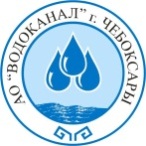 428024, Чувашская Республика, г. Чебоксары, Мясокомбинатский проезд, 12, ИНН 2130017760, КПП 213001001, АКБ «Чувашкредитпромбанк» ПАО г. Чебоксары, р/с №40702810700000060274,  тел. (8352) 56-60-50 факс (8352) 56-61-79. E-mail: info.chvod@yandex.ruЗАЯВКАна получение топливных карт    Согласно заключенному Договору поставки нефтепродуктов через АЗС с применением топливных карт  №______________ от « ____ » __________ 2018 г., просим изготовить топливные пластиковые карты в количестве ________ штук в соответствии со следующими реквизитами:Директор                                             Васильев В. С.Приложение № 3 к договору поставки нефтепродуктов через АЗС с применением топливных карт							№______________ от « ____ » __________ 2018 г(На фирменном бланке) 							Список АЗС, принимающих к оплате топливные карты __________________________                                                                                                                                                            (наименование поставщика)Лист согласования и визирования к договорупоставки нефтепродуктов через АЗС с применением топливных карт № ________________ от ____________________________СВЕДЕНИЯ О ЗАКУПКЕСВЕДЕНИЯ О ЗАКУПКЕСВЕДЕНИЯ О ЗАКУПКЕСВЕДЕНИЯ О ЗАКУПКЕСВЕДЕНИЯ О ЗАКУПКЕСВЕДЕНИЯ О ЗАКУПКЕСВЕДЕНИЯ О ЗАКУПКЕ1Номер извещения Присваивается автоматическиПрисваивается автоматическиПрисваивается автоматическиПрисваивается автоматическиПрисваивается автоматически2Наименование закупки Поставка нефтепродуктов через АЗС с использованием топливных картПоставка нефтепродуктов через АЗС с использованием топливных картПоставка нефтепродуктов через АЗС с использованием топливных картПоставка нефтепродуктов через АЗС с использованием топливных картПоставка нефтепродуктов через АЗС с использованием топливных карт3Способ проведениязакупкиОткрытый конкурс в электронной формеОткрытый конкурс в электронной формеОткрытый конкурс в электронной формеОткрытый конкурс в электронной формеОткрытый конкурс в электронной форме4Наименование электронной площадки в сети ИнтернетЭлектронная торговая площадка zakupki21.ru Электронная торговая площадка zakupki21.ru Электронная торговая площадка zakupki21.ru Электронная торговая площадка zakupki21.ru Электронная торговая площадка zakupki21.ru 5Адрес электронной площадки в сети Интернетhttp://www.zakupki21.ru/ http://www.zakupki21.ru/ http://www.zakupki21.ru/ http://www.zakupki21.ru/ http://www.zakupki21.ru/ ЗАКАЗЧИК (ОРГАНИЗАТОР)ЗАКАЗЧИК (ОРГАНИЗАТОР)ЗАКАЗЧИК (ОРГАНИЗАТОР)ЗАКАЗЧИК (ОРГАНИЗАТОР)ЗАКАЗЧИК (ОРГАНИЗАТОР)ЗАКАЗЧИК (ОРГАНИЗАТОР)ЗАКАЗЧИК (ОРГАНИЗАТОР)6Наименование организацииАкционерное общество «Водоканал»  (АО «Водоканал»)Акционерное общество «Водоканал»  (АО «Водоканал»)Акционерное общество «Водоканал»  (АО «Водоканал»)Акционерное общество «Водоканал»  (АО «Водоканал»)Акционерное общество «Водоканал»  (АО «Водоканал»)7Место нахождения428024, Чувашская Республика, г. Чебоксары, Мясокомбинатский проезд, д. 12428024, Чувашская Республика, г. Чебоксары, Мясокомбинатский проезд, д. 12428024, Чувашская Республика, г. Чебоксары, Мясокомбинатский проезд, д. 12428024, Чувашская Республика, г. Чебоксары, Мясокомбинатский проезд, д. 12428024, Чувашская Республика, г. Чебоксары, Мясокомбинатский проезд, д. 128Почтовый адрес428024, Чувашская Республика, г. Чебоксары, Мясокомбинатский проезд, д. 12428024, Чувашская Республика, г. Чебоксары, Мясокомбинатский проезд, д. 12428024, Чувашская Республика, г. Чебоксары, Мясокомбинатский проезд, д. 12428024, Чувашская Республика, г. Чебоксары, Мясокомбинатский проезд, д. 12428024, Чувашская Республика, г. Чебоксары, Мясокомбинатский проезд, д. 12КОНТАКТНАЯ ИНФОРМАЦИЯКОНТАКТНАЯ ИНФОРМАЦИЯКОНТАКТНАЯ ИНФОРМАЦИЯКОНТАКТНАЯ ИНФОРМАЦИЯКОНТАКТНАЯ ИНФОРМАЦИЯКОНТАКТНАЯ ИНФОРМАЦИЯКОНТАКТНАЯ ИНФОРМАЦИЯ9Ф.И.ОГригорьев Андрей АнатольевичГригорьев Андрей АнатольевичГригорьев Андрей АнатольевичГригорьев Андрей АнатольевичГригорьев Андрей Анатольевич10Адрес электронной почтыdronik19@mail.rudronik19@mail.rudronik19@mail.rudronik19@mail.rudronik19@mail.ru11Телефон+7(8352) 20-35-34+7(8352) 20-35-34+7(8352) 20-35-34+7(8352) 20-35-34+7(8352) 20-35-3412Факс+7(8352) 20-35-34+7(8352) 20-35-34+7(8352) 20-35-34+7(8352) 20-35-34+7(8352) 20-35-34СВЕДЕНИЯ О ПРЕДМЕТЕ ДОГОВОРАСВЕДЕНИЯ О ПРЕДМЕТЕ ДОГОВОРАСВЕДЕНИЯ О ПРЕДМЕТЕ ДОГОВОРАСВЕДЕНИЯ О ПРЕДМЕТЕ ДОГОВОРАСВЕДЕНИЯ О ПРЕДМЕТЕ ДОГОВОРАСВЕДЕНИЯ О ПРЕДМЕТЕ ДОГОВОРАСВЕДЕНИЯ О ПРЕДМЕТЕ ДОГОВОРА13 Лот №1 Лот №1 Лот №1 Лот №1 Лот №1 Лот №113.1Предмет договораПоставка нефтепродуктов через сеть АЗС с использованием топливных пластиковых карт для транспортных средств и механизированного оборудования АО «Водоканал»Поставка нефтепродуктов через сеть АЗС с использованием топливных пластиковых карт для транспортных средств и механизированного оборудования АО «Водоканал»Поставка нефтепродуктов через сеть АЗС с использованием топливных пластиковых карт для транспортных средств и механизированного оборудования АО «Водоканал»Поставка нефтепродуктов через сеть АЗС с использованием топливных пластиковых карт для транспортных средств и механизированного оборудования АО «Водоканал»Поставка нефтепродуктов через сеть АЗС с использованием топливных пластиковых карт для транспортных средств и механизированного оборудования АО «Водоканал»13.2Начальная (максимальная) цена договора21 794 100,00 руб. (Двадцать один миллион семьсот девяносто четыре тысячи сто рублей 00 коп.) с учетом НДС 20 %.21 794 100,00 руб. (Двадцать один миллион семьсот девяносто четыре тысячи сто рублей 00 коп.) с учетом НДС 20 %.21 794 100,00 руб. (Двадцать один миллион семьсот девяносто четыре тысячи сто рублей 00 коп.) с учетом НДС 20 %.21 794 100,00 руб. (Двадцать один миллион семьсот девяносто четыре тысячи сто рублей 00 коп.) с учетом НДС 20 %.21 794 100,00 руб. (Двадцать один миллион семьсот девяносто четыре тысячи сто рублей 00 коп.) с учетом НДС 20 %.13.3Информация о товаре, работе, услуге:Информация о товаре, работе, услуге:Информация о товаре, работе, услуге:Информация о товаре, работе, услуге:Информация о товаре, работе, услуге:Информация о товаре, работе, услуге:№Классификация по ОКДПКлассификация по ОКВЭДЕд. измеренияКоличество (общий объем)Дополнительные сведенияДополнительные сведения1Литр471 000АИ-80-5: 161000 л.; АИ-92-5: 119000 л.; ДТ Евро К5: 191000 л.АИ-80-5: 161000 л.; АИ-92-5: 119000 л.; ДТ Евро К5: 191000 л.13.4Место поставки товара, выполнения работ, оказания услуг    Поставка нефтепродуктов осуществляется посредством использования топливных пластиковых карт с возможностью их выборки через разветвленную сеть АЗС в г. Чебоксары, а так же на всей территории Чувашской Республики.    Поставка нефтепродуктов осуществляется посредством использования топливных пластиковых карт с возможностью их выборки через разветвленную сеть АЗС в г. Чебоксары, а так же на всей территории Чувашской Республики.    Поставка нефтепродуктов осуществляется посредством использования топливных пластиковых карт с возможностью их выборки через разветвленную сеть АЗС в г. Чебоксары, а так же на всей территории Чувашской Республики.    Поставка нефтепродуктов осуществляется посредством использования топливных пластиковых карт с возможностью их выборки через разветвленную сеть АЗС в г. Чебоксары, а так же на всей территории Чувашской Республики.    Поставка нефтепродуктов осуществляется посредством использования топливных пластиковых карт с возможностью их выборки через разветвленную сеть АЗС в г. Чебоксары, а так же на всей территории Чувашской Республики.13.5Условия поставки товара, выполнения работ, оказания услугВ соответствии с техническим заданием (Приложение 2 к настоящему  Извещению)В соответствии с техническим заданием (Приложение 2 к настоящему  Извещению)В соответствии с техническим заданием (Приложение 2 к настоящему  Извещению)В соответствии с техническим заданием (Приложение 2 к настоящему  Извещению)В соответствии с техническим заданием (Приложение 2 к настоящему  Извещению)13.6Сроки (периоды) поставки товара, выполнения работ, оказания услугС даты заключения договора поставки  по 31.12.2019 г.С даты заключения договора поставки  по 31.12.2019 г.С даты заключения договора поставки  по 31.12.2019 г.С даты заключения договора поставки  по 31.12.2019 г.С даты заключения договора поставки  по 31.12.2019 г.13.7Форма, сроки и порядок оплаты товара, работы, услугиСроки и порядок оплаты в соответствии с проектом Договора (Приложение 3 к настоящему  Извещению)Сроки и порядок оплаты в соответствии с проектом Договора (Приложение 3 к настоящему  Извещению)Сроки и порядок оплаты в соответствии с проектом Договора (Приложение 3 к настоящему  Извещению)Сроки и порядок оплаты в соответствии с проектом Договора (Приложение 3 к настоящему  Извещению)Сроки и порядок оплаты в соответствии с проектом Договора (Приложение 3 к настоящему  Извещению)13.8Порядок формирования цены договора (цены лота)  При формировании цены договора участник размещения заказа должен учесть все расходы на перевозку товара, страхование, уплату  налогов, таможенных пошлин и других обязательных платежей, связанных с выполнением Договора. Указанная начальная (максимальная) цена сформирована с учетом НДС 20%.  При формировании цены договора участник размещения заказа должен учесть все расходы на перевозку товара, страхование, уплату  налогов, таможенных пошлин и других обязательных платежей, связанных с выполнением Договора. Указанная начальная (максимальная) цена сформирована с учетом НДС 20%.  При формировании цены договора участник размещения заказа должен учесть все расходы на перевозку товара, страхование, уплату  налогов, таможенных пошлин и других обязательных платежей, связанных с выполнением Договора. Указанная начальная (максимальная) цена сформирована с учетом НДС 20%.  При формировании цены договора участник размещения заказа должен учесть все расходы на перевозку товара, страхование, уплату  налогов, таможенных пошлин и других обязательных платежей, связанных с выполнением Договора. Указанная начальная (максимальная) цена сформирована с учетом НДС 20%.  При формировании цены договора участник размещения заказа должен учесть все расходы на перевозку товара, страхование, уплату  налогов, таможенных пошлин и других обязательных платежей, связанных с выполнением Договора. Указанная начальная (максимальная) цена сформирована с учетом НДС 20%.13.9Требования к качеству товара, требования к их безопасности,  к функциональным характеристикам (потребительским свойствам)  поставляемого товара, к размерам, упаковке, отгрузке товара,  выполняемых работ, оказываемых услуг    Поставляемые нефтепродукты должны соответствовать требованиям ГОСТ 51105-97, ГОСТ 32511-2013, и Техническому Регламенту Таможенного союза «О требованиях к автомобильному бензину, дизельному и судовому топливу, топливу для реактивных двигателей и мазуту» (ТР ТС 013/2011) и подтверждаться соответствующими паспортами и (или) декларациями о соответствии и (или) сертификатами о соответствии и (или) иными нормативными документами.           Соответствие АЗС Поставщика требованиям, установленным Правилами технической эксплуатации автозаправочных станций, утвержденными приказом Министерства энергетики Российской Федерации от 01.08.2001 № 229 (РД 153-39.2-080-01).     Поставляемые нефтепродукты должны соответствовать требованиям ГОСТ 51105-97, ГОСТ 32511-2013, и Техническому Регламенту Таможенного союза «О требованиях к автомобильному бензину, дизельному и судовому топливу, топливу для реактивных двигателей и мазуту» (ТР ТС 013/2011) и подтверждаться соответствующими паспортами и (или) декларациями о соответствии и (или) сертификатами о соответствии и (или) иными нормативными документами.           Соответствие АЗС Поставщика требованиям, установленным Правилами технической эксплуатации автозаправочных станций, утвержденными приказом Министерства энергетики Российской Федерации от 01.08.2001 № 229 (РД 153-39.2-080-01).     Поставляемые нефтепродукты должны соответствовать требованиям ГОСТ 51105-97, ГОСТ 32511-2013, и Техническому Регламенту Таможенного союза «О требованиях к автомобильному бензину, дизельному и судовому топливу, топливу для реактивных двигателей и мазуту» (ТР ТС 013/2011) и подтверждаться соответствующими паспортами и (или) декларациями о соответствии и (или) сертификатами о соответствии и (или) иными нормативными документами.           Соответствие АЗС Поставщика требованиям, установленным Правилами технической эксплуатации автозаправочных станций, утвержденными приказом Министерства энергетики Российской Федерации от 01.08.2001 № 229 (РД 153-39.2-080-01).     Поставляемые нефтепродукты должны соответствовать требованиям ГОСТ 51105-97, ГОСТ 32511-2013, и Техническому Регламенту Таможенного союза «О требованиях к автомобильному бензину, дизельному и судовому топливу, топливу для реактивных двигателей и мазуту» (ТР ТС 013/2011) и подтверждаться соответствующими паспортами и (или) декларациями о соответствии и (или) сертификатами о соответствии и (или) иными нормативными документами.           Соответствие АЗС Поставщика требованиям, установленным Правилами технической эксплуатации автозаправочных станций, утвержденными приказом Министерства энергетики Российской Федерации от 01.08.2001 № 229 (РД 153-39.2-080-01).     Поставляемые нефтепродукты должны соответствовать требованиям ГОСТ 51105-97, ГОСТ 32511-2013, и Техническому Регламенту Таможенного союза «О требованиях к автомобильному бензину, дизельному и судовому топливу, топливу для реактивных двигателей и мазуту» (ТР ТС 013/2011) и подтверждаться соответствующими паспортами и (или) декларациями о соответствии и (или) сертификатами о соответствии и (или) иными нормативными документами.           Соответствие АЗС Поставщика требованиям, установленным Правилами технической эксплуатации автозаправочных станций, утвержденными приказом Министерства энергетики Российской Федерации от 01.08.2001 № 229 (РД 153-39.2-080-01). ИНФОРМАЦИЯ О ДОКУМЕНТАЦИИ ПО ЗАКУПКЕИНФОРМАЦИЯ О ДОКУМЕНТАЦИИ ПО ЗАКУПКЕИНФОРМАЦИЯ О ДОКУМЕНТАЦИИ ПО ЗАКУПКЕИНФОРМАЦИЯ О ДОКУМЕНТАЦИИ ПО ЗАКУПКЕИНФОРМАЦИЯ О ДОКУМЕНТАЦИИ ПО ЗАКУПКЕИНФОРМАЦИЯ О ДОКУМЕНТАЦИИ ПО ЗАКУПКЕИНФОРМАЦИЯ О ДОКУМЕНТАЦИИ ПО ЗАКУПКЕ14Срок предоставления документации     В течение срока подачи заявок     В течение срока подачи заявок     В течение срока подачи заявок     В течение срока подачи заявок     В течение срока подачи заявок15Место предоставления документации     Электронная торговая площадка zakupki21.ru; http://www.zakupki21.ru/     Электронная торговая площадка zakupki21.ru; http://www.zakupki21.ru/     Электронная торговая площадка zakupki21.ru; http://www.zakupki21.ru/     Электронная торговая площадка zakupki21.ru; http://www.zakupki21.ru/     Электронная торговая площадка zakupki21.ru; http://www.zakupki21.ru/16Порядок предоставления документации     В электронном виде средствами ЭТП zakupki21.ru. Подача предложения на частичную  поставку Товара не допускается.     В электронном виде средствами ЭТП zakupki21.ru. Подача предложения на частичную  поставку Товара не допускается.     В электронном виде средствами ЭТП zakupki21.ru. Подача предложения на частичную  поставку Товара не допускается.     В электронном виде средствами ЭТП zakupki21.ru. Подача предложения на частичную  поставку Товара не допускается.     В электронном виде средствами ЭТП zakupki21.ru. Подача предложения на частичную  поставку Товара не допускается.17Официальный сайт, на котором размещена информация    www.zakupki.gov.ru    www.zakupki.gov.ru    www.zakupki.gov.ru    www.zakupki.gov.ru    www.zakupki.gov.ruРАЗМЕР, ПОРЯДОК И СРОКИ ВНЕСЕНИЯ ПЛАТЫ ЗА ПРЕДОСТАВЛЕНИЕ ДОКУМЕНТАЦИИ ПО ЗАКУПКЕРАЗМЕР, ПОРЯДОК И СРОКИ ВНЕСЕНИЯ ПЛАТЫ ЗА ПРЕДОСТАВЛЕНИЕ ДОКУМЕНТАЦИИ ПО ЗАКУПКЕРАЗМЕР, ПОРЯДОК И СРОКИ ВНЕСЕНИЯ ПЛАТЫ ЗА ПРЕДОСТАВЛЕНИЕ ДОКУМЕНТАЦИИ ПО ЗАКУПКЕРАЗМЕР, ПОРЯДОК И СРОКИ ВНЕСЕНИЯ ПЛАТЫ ЗА ПРЕДОСТАВЛЕНИЕ ДОКУМЕНТАЦИИ ПО ЗАКУПКЕРАЗМЕР, ПОРЯДОК И СРОКИ ВНЕСЕНИЯ ПЛАТЫ ЗА ПРЕДОСТАВЛЕНИЕ ДОКУМЕНТАЦИИ ПО ЗАКУПКЕРАЗМЕР, ПОРЯДОК И СРОКИ ВНЕСЕНИЯ ПЛАТЫ ЗА ПРЕДОСТАВЛЕНИЕ ДОКУМЕНТАЦИИ ПО ЗАКУПКЕ18Размер платыПлата не требуетсяПлата не требуетсяПлата не требуетсяПлата не требуетсяИНФОРМАЦИЯ О ПОРЯДКЕ ПРОВЕДЕНИЯ ЗАКУПКИИНФОРМАЦИЯ О ПОРЯДКЕ ПРОВЕДЕНИЯ ЗАКУПКИИНФОРМАЦИЯ О ПОРЯДКЕ ПРОВЕДЕНИЯ ЗАКУПКИИНФОРМАЦИЯ О ПОРЯДКЕ ПРОВЕДЕНИЯ ЗАКУПКИИНФОРМАЦИЯ О ПОРЯДКЕ ПРОВЕДЕНИЯ ЗАКУПКИИНФОРМАЦИЯ О ПОРЯДКЕ ПРОВЕДЕНИЯ ЗАКУПКИ19Дата и время начала подачи заявок (время местное)20Дата и время окончания подачи заявок (время местное)21Дата рассмотрения заявок (время местное)22Размер обеспечения заявкиБез обеспеченияБез обеспеченияБез обеспеченияБез обеспечения23Обеспечение исполнения обязательствБез обеспеченияБез обеспеченияБез обеспеченияБез обеспечения24Срок подписания с победителем договораПобедитель подписывает и передает Заказчику договор не ранее чем через 10 дней со дня размещения Протокола подведения итогов на сайте www.zakupki.gov.ru и не позднее чем через 20 дней со дня размещения Протокола подведения итоговПобедитель подписывает и передает Заказчику договор не ранее чем через 10 дней со дня размещения Протокола подведения итогов на сайте www.zakupki.gov.ru и не позднее чем через 20 дней со дня размещения Протокола подведения итоговПобедитель подписывает и передает Заказчику договор не ранее чем через 10 дней со дня размещения Протокола подведения итогов на сайте www.zakupki.gov.ru и не позднее чем через 20 дней со дня размещения Протокола подведения итоговПобедитель подписывает и передает Заказчику договор не ранее чем через 10 дней со дня размещения Протокола подведения итогов на сайте www.zakupki.gov.ru и не позднее чем через 20 дней со дня размещения Протокола подведения итоговТРЕБОВАНИЯ К УЧАСТНИКАМТРЕБОВАНИЯ К УЧАСТНИКАМТРЕБОВАНИЯ К УЧАСТНИКАМТРЕБОВАНИЯ К УЧАСТНИКАМТРЕБОВАНИЯ К УЧАСТНИКАМТРЕБОВАНИЯ К УЧАСТНИКАМ25Требования к участникам 1. Соответствие участников требованиям, устанавливаемым в соответствии с законодательством Российской Федерации к лицам, осуществляющим поставки продукции, являющейся предметом закупки;2. Непроведение ликвидации участника закупки - юридического лица и отсутствие решения арбитражного суда о признании участника закупки - юридического лица банкротом.3. Неприостановление деятельности участника закупки в порядке, предусмотренном Кодексом Российской Федерации об административных правонарушениях, на день подачи заявки на участие в закупке;4. Отсутствие у Участника закупки задолженности по начисленным налогам, сборам и иным обязательным платежам в бюджеты любого уровня или государственные внебюджетные фонды за прошедший календарный год, размер которой превышает двадцать пять процентов балансовой стоимости активов Участника закупки по данным бухгалтерской отчетности за последний завершенный отчетный период. Участник закупки считается соответствующим установленному требованию в случае, если он обжалует наличие указанной задолженности в соответствии с законодательством Российской Федерации, и решение по такой жалобе на день рассмотрения заявки на участие в открытом конкурсе в электронной форме не принято.5. Отсутствие сведений о претенденте в реестре недобросовестных поставщиков, предусмотренном статьёй 5 Федерального закона от 18.07.2011г. № 223-ФЗ «О закупках товаров, работ, услуг отдельными видами юридических лиц», и (или) В реестре недобросовестных поставщиков, предусмотренном Федеральным законом от 21.07.2005г. № 94-ФЗ «О размещении заказов на поставки товаров, выполнение работ, оказание услуг для государственных и муниципальных нужд».6. Заказчик вправе запросить, у соответствующих органов и организаций, сведения о проведении ликвидации в отношении Участника - юридического лица, подавшего Заявку на участие в закупке, об  отсутствии решения арбитражного суда о признании участника размещения заказа – юридического лица, индивидуального предпринимателя банкротом и об открытии конкурсного производства, о приостановлении деятельности такого Участника в порядке, предусмотренном Кодексом Российской Федерации об административных правонарушениях, о наличии задолженностей такого Участника по начисленным налогам, сборам и иным обязательным платежам в бюджеты любого уровня и в государственные внебюджетные фонды за прошедший календарный год, об обжаловании наличия таких задолженностей и о результатах рассмотрения жалоб.7. Участник размещения заказа не допускается к участию в закупке в случае, если он не соответствует вышеизложенным требованиям настоящего пункта статей.   1. Соответствие участников требованиям, устанавливаемым в соответствии с законодательством Российской Федерации к лицам, осуществляющим поставки продукции, являющейся предметом закупки;2. Непроведение ликвидации участника закупки - юридического лица и отсутствие решения арбитражного суда о признании участника закупки - юридического лица банкротом.3. Неприостановление деятельности участника закупки в порядке, предусмотренном Кодексом Российской Федерации об административных правонарушениях, на день подачи заявки на участие в закупке;4. Отсутствие у Участника закупки задолженности по начисленным налогам, сборам и иным обязательным платежам в бюджеты любого уровня или государственные внебюджетные фонды за прошедший календарный год, размер которой превышает двадцать пять процентов балансовой стоимости активов Участника закупки по данным бухгалтерской отчетности за последний завершенный отчетный период. Участник закупки считается соответствующим установленному требованию в случае, если он обжалует наличие указанной задолженности в соответствии с законодательством Российской Федерации, и решение по такой жалобе на день рассмотрения заявки на участие в открытом конкурсе в электронной форме не принято.5. Отсутствие сведений о претенденте в реестре недобросовестных поставщиков, предусмотренном статьёй 5 Федерального закона от 18.07.2011г. № 223-ФЗ «О закупках товаров, работ, услуг отдельными видами юридических лиц», и (или) В реестре недобросовестных поставщиков, предусмотренном Федеральным законом от 21.07.2005г. № 94-ФЗ «О размещении заказов на поставки товаров, выполнение работ, оказание услуг для государственных и муниципальных нужд».6. Заказчик вправе запросить, у соответствующих органов и организаций, сведения о проведении ликвидации в отношении Участника - юридического лица, подавшего Заявку на участие в закупке, об  отсутствии решения арбитражного суда о признании участника размещения заказа – юридического лица, индивидуального предпринимателя банкротом и об открытии конкурсного производства, о приостановлении деятельности такого Участника в порядке, предусмотренном Кодексом Российской Федерации об административных правонарушениях, о наличии задолженностей такого Участника по начисленным налогам, сборам и иным обязательным платежам в бюджеты любого уровня и в государственные внебюджетные фонды за прошедший календарный год, об обжаловании наличия таких задолженностей и о результатах рассмотрения жалоб.7. Участник размещения заказа не допускается к участию в закупке в случае, если он не соответствует вышеизложенным требованиям настоящего пункта статей.   1. Соответствие участников требованиям, устанавливаемым в соответствии с законодательством Российской Федерации к лицам, осуществляющим поставки продукции, являющейся предметом закупки;2. Непроведение ликвидации участника закупки - юридического лица и отсутствие решения арбитражного суда о признании участника закупки - юридического лица банкротом.3. Неприостановление деятельности участника закупки в порядке, предусмотренном Кодексом Российской Федерации об административных правонарушениях, на день подачи заявки на участие в закупке;4. Отсутствие у Участника закупки задолженности по начисленным налогам, сборам и иным обязательным платежам в бюджеты любого уровня или государственные внебюджетные фонды за прошедший календарный год, размер которой превышает двадцать пять процентов балансовой стоимости активов Участника закупки по данным бухгалтерской отчетности за последний завершенный отчетный период. Участник закупки считается соответствующим установленному требованию в случае, если он обжалует наличие указанной задолженности в соответствии с законодательством Российской Федерации, и решение по такой жалобе на день рассмотрения заявки на участие в открытом конкурсе в электронной форме не принято.5. Отсутствие сведений о претенденте в реестре недобросовестных поставщиков, предусмотренном статьёй 5 Федерального закона от 18.07.2011г. № 223-ФЗ «О закупках товаров, работ, услуг отдельными видами юридических лиц», и (или) В реестре недобросовестных поставщиков, предусмотренном Федеральным законом от 21.07.2005г. № 94-ФЗ «О размещении заказов на поставки товаров, выполнение работ, оказание услуг для государственных и муниципальных нужд».6. Заказчик вправе запросить, у соответствующих органов и организаций, сведения о проведении ликвидации в отношении Участника - юридического лица, подавшего Заявку на участие в закупке, об  отсутствии решения арбитражного суда о признании участника размещения заказа – юридического лица, индивидуального предпринимателя банкротом и об открытии конкурсного производства, о приостановлении деятельности такого Участника в порядке, предусмотренном Кодексом Российской Федерации об административных правонарушениях, о наличии задолженностей такого Участника по начисленным налогам, сборам и иным обязательным платежам в бюджеты любого уровня и в государственные внебюджетные фонды за прошедший календарный год, об обжаловании наличия таких задолженностей и о результатах рассмотрения жалоб.7. Участник размещения заказа не допускается к участию в закупке в случае, если он не соответствует вышеизложенным требованиям настоящего пункта статей.   1. Соответствие участников требованиям, устанавливаемым в соответствии с законодательством Российской Федерации к лицам, осуществляющим поставки продукции, являющейся предметом закупки;2. Непроведение ликвидации участника закупки - юридического лица и отсутствие решения арбитражного суда о признании участника закупки - юридического лица банкротом.3. Неприостановление деятельности участника закупки в порядке, предусмотренном Кодексом Российской Федерации об административных правонарушениях, на день подачи заявки на участие в закупке;4. Отсутствие у Участника закупки задолженности по начисленным налогам, сборам и иным обязательным платежам в бюджеты любого уровня или государственные внебюджетные фонды за прошедший календарный год, размер которой превышает двадцать пять процентов балансовой стоимости активов Участника закупки по данным бухгалтерской отчетности за последний завершенный отчетный период. Участник закупки считается соответствующим установленному требованию в случае, если он обжалует наличие указанной задолженности в соответствии с законодательством Российской Федерации, и решение по такой жалобе на день рассмотрения заявки на участие в открытом конкурсе в электронной форме не принято.5. Отсутствие сведений о претенденте в реестре недобросовестных поставщиков, предусмотренном статьёй 5 Федерального закона от 18.07.2011г. № 223-ФЗ «О закупках товаров, работ, услуг отдельными видами юридических лиц», и (или) В реестре недобросовестных поставщиков, предусмотренном Федеральным законом от 21.07.2005г. № 94-ФЗ «О размещении заказов на поставки товаров, выполнение работ, оказание услуг для государственных и муниципальных нужд».6. Заказчик вправе запросить, у соответствующих органов и организаций, сведения о проведении ликвидации в отношении Участника - юридического лица, подавшего Заявку на участие в закупке, об  отсутствии решения арбитражного суда о признании участника размещения заказа – юридического лица, индивидуального предпринимателя банкротом и об открытии конкурсного производства, о приостановлении деятельности такого Участника в порядке, предусмотренном Кодексом Российской Федерации об административных правонарушениях, о наличии задолженностей такого Участника по начисленным налогам, сборам и иным обязательным платежам в бюджеты любого уровня и в государственные внебюджетные фонды за прошедший календарный год, об обжаловании наличия таких задолженностей и о результатах рассмотрения жалоб.7. Участник размещения заказа не допускается к участию в закупке в случае, если он не соответствует вышеизложенным требованиям настоящего пункта статей.  26Отказ от проведения  закупки   Заказчик вправе принять решение об отказе от проведения закупки в любое время со дня ее объявления до окончания срока приема заявок, не неся никакой ответственности перед участниками закупки, которым такое действие может принести убытки. В случае принятия решения об отказе от проведения закупки, Заказчик размещает протокол об отказе от проведения закупки в единой информационной системе www.zakupki.gov.ru  и на сайте электронной торговой площадки zakupki21.ru в день принятия решения. Заказчик не несет обязательств или ответственности в случае не ознакомления Участниками закупки с размещенным протоколом об отказе от проведения закупки.   Заказчик вправе принять решение об отказе от проведения закупки в любое время со дня ее объявления до окончания срока приема заявок, не неся никакой ответственности перед участниками закупки, которым такое действие может принести убытки. В случае принятия решения об отказе от проведения закупки, Заказчик размещает протокол об отказе от проведения закупки в единой информационной системе www.zakupki.gov.ru  и на сайте электронной торговой площадки zakupki21.ru в день принятия решения. Заказчик не несет обязательств или ответственности в случае не ознакомления Участниками закупки с размещенным протоколом об отказе от проведения закупки.   Заказчик вправе принять решение об отказе от проведения закупки в любое время со дня ее объявления до окончания срока приема заявок, не неся никакой ответственности перед участниками закупки, которым такое действие может принести убытки. В случае принятия решения об отказе от проведения закупки, Заказчик размещает протокол об отказе от проведения закупки в единой информационной системе www.zakupki.gov.ru  и на сайте электронной торговой площадки zakupki21.ru в день принятия решения. Заказчик не несет обязательств или ответственности в случае не ознакомления Участниками закупки с размещенным протоколом об отказе от проведения закупки.   Заказчик вправе принять решение об отказе от проведения закупки в любое время со дня ее объявления до окончания срока приема заявок, не неся никакой ответственности перед участниками закупки, которым такое действие может принести убытки. В случае принятия решения об отказе от проведения закупки, Заказчик размещает протокол об отказе от проведения закупки в единой информационной системе www.zakupki.gov.ru  и на сайте электронной торговой площадки zakupki21.ru в день принятия решения. Заказчик не несет обязательств или ответственности в случае не ознакомления Участниками закупки с размещенным протоколом об отказе от проведения закупки.ТРЕБОВАНИЯ К СОДЕРЖАНИЮ, ФОРМЕ, ОФОРМЛЕНИЮ И СОСТАВУ ЗАЯВКИ НА УЧАСТИЕ В ЗАКУПКЕТРЕБОВАНИЯ К СОДЕРЖАНИЮ, ФОРМЕ, ОФОРМЛЕНИЮ И СОСТАВУ ЗАЯВКИ НА УЧАСТИЕ В ЗАКУПКЕТРЕБОВАНИЯ К СОДЕРЖАНИЮ, ФОРМЕ, ОФОРМЛЕНИЮ И СОСТАВУ ЗАЯВКИ НА УЧАСТИЕ В ЗАКУПКЕТРЕБОВАНИЯ К СОДЕРЖАНИЮ, ФОРМЕ, ОФОРМЛЕНИЮ И СОСТАВУ ЗАЯВКИ НА УЧАСТИЕ В ЗАКУПКЕТРЕБОВАНИЯ К СОДЕРЖАНИЮ, ФОРМЕ, ОФОРМЛЕНИЮ И СОСТАВУ ЗАЯВКИ НА УЧАСТИЕ В ЗАКУПКЕТРЕБОВАНИЯ К СОДЕРЖАНИЮ, ФОРМЕ, ОФОРМЛЕНИЮ И СОСТАВУ ЗАЯВКИ НА УЧАСТИЕ В ЗАКУПКЕ27Требования к содержанию, форме, оформлению и составу заявки Конкурсная заявка оформляется по форме, согласно  Приложения №1 к настоящему Извещению, и подается в электронной форме на ЭТП zakupki21.ru в соответствии с регламентом ЭТП. Претендент размещения заказа вправе подать только одну заявку, внесение изменений в которую не допускается. В случае подачи претендентом нескольких заявок, все они будут отклонены без рассмотрения по существу. Заявки, поданные после дня окончания срока подачи заявок, указанного в извещении о проведении открытого конкурса, не рассматриваются.Конкурсная заявка оформляется по форме, согласно  Приложения №1 к настоящему Извещению, и подается в электронной форме на ЭТП zakupki21.ru в соответствии с регламентом ЭТП. Претендент размещения заказа вправе подать только одну заявку, внесение изменений в которую не допускается. В случае подачи претендентом нескольких заявок, все они будут отклонены без рассмотрения по существу. Заявки, поданные после дня окончания срока подачи заявок, указанного в извещении о проведении открытого конкурса, не рассматриваются.Конкурсная заявка оформляется по форме, согласно  Приложения №1 к настоящему Извещению, и подается в электронной форме на ЭТП zakupki21.ru в соответствии с регламентом ЭТП. Претендент размещения заказа вправе подать только одну заявку, внесение изменений в которую не допускается. В случае подачи претендентом нескольких заявок, все они будут отклонены без рассмотрения по существу. Заявки, поданные после дня окончания срока подачи заявок, указанного в извещении о проведении открытого конкурса, не рассматриваются.Конкурсная заявка оформляется по форме, согласно  Приложения №1 к настоящему Извещению, и подается в электронной форме на ЭТП zakupki21.ru в соответствии с регламентом ЭТП. Претендент размещения заказа вправе подать только одну заявку, внесение изменений в которую не допускается. В случае подачи претендентом нескольких заявок, все они будут отклонены без рассмотрения по существу. Заявки, поданные после дня окончания срока подачи заявок, указанного в извещении о проведении открытого конкурса, не рассматриваются.На бланке организацииПриложение № 1 к извещениюо проведении открытого конкурса№ п/пНаименование нефтепродуктовХарактеристика нефтепродуктовКол-во, литровЦена за 1 литр с учетом НДС, руб.Стоимостьнефтепродуктов с учетом НДС, руб.1АИ-80-5Соответствие ГОСТ 51105-97 1610002АИ-92-5Соответствие ГОСТ 32513-2013 и ТР ТС 013/20111190003ДТ Евро К5Соответствие ГОСТ 32511-2013 и ТР ТС 013/2011191000Наименование продукцииНормативный документ соответствиятехнических требований поставляемой продукцииЕд. изм.Кол-воБензин автомобильный АИ – 80 – 5   ГОСТ 51105-97. Государственный стандарт РФ. Топлива для двигателей внутреннего сгорания. Неэтилированный бензин. Технические условия.      Технический регламент Таможенного союза ТР ТС 013/2011 «О требованиях к автомобильному и авиационному бензину, дизельному и судовому топливу, топливу для реактивных двигателей и мазуту», утвержденному Решением Комиссии Таможенного союза от 18.10.2011 г. №826  литр161 000Бензин автомобильный АИ – 92 – 5   ГОСТ 32513-2013. Межгосударственный стандарт. Топлива моторные. Бензин неэтилированный. Технические условия.   Технический регламент Таможенного союза ТР ТС 013/2011 «О требованиях к автомобильному и авиационному бензину, дизельному и судовому топливу, топливу для реактивных двигателей и мазуту», утвержденному Решением Комиссии Таможенного союза от 18.10.2011 г. №826  литр119 000Топливо дизельное ЕВРО класс 5   ГОСТ 32511-2013 Межгосударственный стандарт. Топливо дизельное ЕВРО. Технические условия.   Технический регламент Таможенного союза ТР ТС 013/2011 «О требованиях к автомобильному и авиационному бензину, дизельному и судовому топливу, топливу для реактивных двигателей и мазуту», утвержденному Решением Комиссии Таможенного союза от 18.10.2011 г. №826  литр191 000Поставщик: Заказчик: АО «Водоканал»428024, г. Чебоксары, Мясокомбинатский проезд, 12р/с 40702810700000060274к/с 30101810200000000725 в АКБ «Чувашкредитпромбанк» ПАО г. ЧебоксарыБИК 049706725, ОКОНХ 90213, ОКПО 03319848ИНН 2130017760КПП  213001001тел. (8352) 56-60-50, fax. (8352) 56-61-79Руководитель_________________/_____________/Директор АО «Водоканал»______________________ / В.С. Васильев /№п/пВид топливаЭкологический классСоответствие нормативным требованиямЕд.изм.Планиру-емое кол-воЦена единицы товара, руб./литр с учетом НДССумма, с учетомНДС,руб.1АИ-80не ниже К5ГОСТ 51105-97и ТР ТС 013/2011литр161 0002АИ-92не ниже К5ГОСТ 32513-2013и ТР ТС 013/2011литр119 0003Дизельное топливо ЕВРОне ниже К5ГОСТ 32511-2013 и ТР ТС 013/2011 литр191 000Общая сумма, руб. с учетом НДСОбщая сумма, руб. с учетом НДСОбщая сумма, руб. с учетом НДСОбщая сумма, руб. с учетом НДСОбщая сумма, руб. с учетом НДСОбщая сумма, руб. с учетом НДСОбщая сумма, руб. с учетом НДСПоставщикЗаказчик _____________________ /                          / «___»  ____________  2018  годаМ.П.Директор АО «Водоканал»_____________________ /Васильев В.С./ «___»  ____________  2018  годаМ.П.«___» _____________ 2018 г.	№ _______№ п/пМарка, гос. № транспортного средстваВид топливаВид лимита (суточный. месячный)Величина лимита (в литрах)Примечания№п/п№ АЗСАдрес АЗСВиды топлива, отпускаемого данной АЗСПоставщикЗаказчик____________________ /                           / «______»  ____________  2018  годаМ.П.Директор АО «Водоканал»_____________________ /Васильев В.С. / «______»  ____________  2018  годаМ.П.Амортизация- водоснабжение- водоотведениеПлата за подключение к системам- водоснабжение- водоотведениеИнвестиционная составляющая- водоснабжение- водоотведениеПлата за негативное воздействие на централизованную систему водоотведенияПрочие услугиКапитальный ремонтНачальник производственно-технического отдела ___________________________ Анисимов С. А.                                                                                                                              (подпись)Начальник производственно-технического отдела ___________________________ Анисимов С. А.                                                                                                                              (подпись)Подъем водыОчистка водыТранспортирование водыОбработка осадкаПерекачка сточных водОчистка сточных водТранспортирование и утилизация сточных водТранспортирование сточных водПодключение (технологическое присоединение) к централизованным системам водоснабженияПодключение (технологическое присоединение) к централизованным системам водоотведенияПрочие услугиНачальник планово-экономического отдела  __________________________ Афанасьева И. Я.                                                                                                                    (подпись)Начальник планово-экономического отдела  __________________________ Афанасьева И. Я.                                                                                                                    (подпись)ДолжностьДатаПодписьФамилия И. О.Зам. директораЕмельянов Н.И.И.О. Главного инженераШленсков Б. П.Главный бухгалтерСидорова Е. Н.Начальник юридического отделаМайков И. В.ИсполнительКалашников А. А.Специалист по ОТКаликина Н.Ю.